Informations nécessaires pour renseigner un lieu sur la carte EDD départementaleNom du lieu : …………………………………………………………………………………………………………..……………………………………………………Localisation précise : …………………………………………………………………………………………………………..……………………………………Type de lieu : …………………………………………………………………………………………………………..……………………………………………………Descriptif du lieu : …………………………………………………………………………………………………………..………………………………………………………………………………………………………………………………………………………………………………………………..………………………………………………………………………………………………………………………………………………………………………………………………..………………………………………………………………………………………………………………………………………………………………………………………………..………………………………………………………………………………………………………………………………………………………………………………………………..……………………………………………………………………………………Adresse internet : …………………………………………………………………………………………………………..…………………………………………….Accompagnement possible d’une association locale sur le site : Oui  		Non Si oui, nom de l’association : ……………………………………………………………………………..……………………………………………………. Zone humide (étangs, mares, ruisseaux…)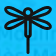  Ferme pédagogique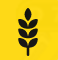  Forêt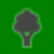  Lieu d’hébergement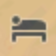  Observatoire oiseaux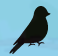  Jardin pédagogique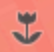  Musée/maison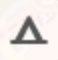  Ruches écoles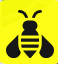  Écoles ressources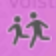  Pelouses calcaires, prairies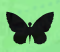 